KAYNAKLARTEZİN/ SANAT ESERİ ÇALIŞMASININ BİLEMSEL İÇERİĞİJÜRİ ÜYESİNİN İLAVE ETMEK İSTEDİĞİ DİĞER GÖRÜŞLER(Eksikler, hatalar, düzeltmeler, ilaveler tez üzerinde veya aşağıda belirtilebilir.)GENEL DEĞERLENDİRME VE SONUÇ          Kabul          Ret          DüzeltmeJÜRİ ÜYESİNİN Not: Açıklamalar için gerektiğinde ilave sayfalar kullanılabilir.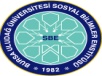 BURSA ULUDAĞ ÜNİVERSİTESİSOSYAL BİLİMLER ENSTİTÜSÜLİSANSÜSTÜ EĞİTİM TEZ JÜRİSİ KİŞİSEL DEĞERLENDİRME RAPORUAdı ve Soyadı / No                                                     /                                                     /                                                     /                                                     /                                                     /Anabilim Dalı/Bilim Dalı - Anasanat Dalı/Sanat Dalı/ Fakülte                                                    /                                                    /                                                    /                                                    /                                                    /Programı(35.Madde veya ÖYP ise belirtilecek) Yüksek Lisans                        Lisans Sonrası Doktora/San. Yet.                                           Doktora/San. Yet. 35.madde                              ÖYP Yüksek Lisans                        Lisans Sonrası Doktora/San. Yet.                                           Doktora/San. Yet. 35.madde                              ÖYP Yüksek Lisans                        Lisans Sonrası Doktora/San. Yet.                                           Doktora/San. Yet. 35.madde                              ÖYP Yüksek Lisans                        Lisans Sonrası Doktora/San. Yet.                                           Doktora/San. Yet. 35.madde                              ÖYP Yüksek Lisans                        Lisans Sonrası Doktora/San. Yet.                                           Doktora/San. Yet. 35.madde                              ÖYPDanışmanının Adı Soyadıİkinci danışmanının Adı SoyadıEğitim-Öğretim Yılı / Yarıyılı.........../……… Eğitim-Öğretim Yılı      Güz               Bahar.........../……… Eğitim-Öğretim Yılı      Güz               Bahar.........../……… Eğitim-Öğretim Yılı      Güz               Bahar.........../……… Eğitim-Öğretim Yılı      Güz               Bahar.........../……… Eğitim-Öğretim Yılı      Güz               BaharTezin/Sanat Eseri Çalışmasının Başlığı TürkçeTezin/Sanat Eseri Çalışmasının Başlığı İngilizceTezin/Sanat Eseri Çalışmasının İçeriğiTezin/Sanat Eseri Çalışmasının Başlığı AmacıSavunmanın Niteliği Birinci SavunmaSavunma Tarihi: Birinci SavunmaSavunma Tarihi: Birinci SavunmaSavunma Tarihi: İkinci SavunmaSavunma Tarihi:İkinci Savunma iseBirinci Savunma Tarihi:a) Tezin/ Sanat Eseri Çalışmasının başlığı içeriğe uygun mu? Evet Belirtilen düzeltmeler yapılmalı*b) Tezin/ Sanat Eseri Çalışmasının özeti çalışmanın bütününü kapsıyor mu?  Evet Belirtilen düzeltmeler yapılmalı*c) İçindekiler kısmı konunun incelenmesi açısından uygun mu? Evet Belirtilen düzeltmeler yapılmalı*ç) Performans programına (Sanat eserleri için) yönelik teknik olgunluk Yeterli Yetersiz Belirtilen eksiklikler giderilmelid) Performans programının (Sanat eserleri için) sunuşunda gösterilen sanatsal düzey Yeterli Yetersiz Belirtilen eksiklikler giderilmelie) Performans programının (Sanat eserleri için)sunuşunda stil özelliklerini yansıtma Yeterli Yetersiz Belirtilen eksiklikler giderilmelif) Performans programının (Sanat eserleri için)sunumundaki akıcılık ve hakimiyet Yeterli Yetersiz Belirtilen eksiklikler giderilmelig) Performans programının (Sanat eserleri için)sunumundaki etkileyicilik ve özgünlük Yeterli Yetersiz Belirtilen eksiklikler giderilmelih) Giriş İyi belirlenmiş Belirtilen düzeltmeler yapılmalıı) Kaynak taraması veya literatür araştırması Yeterli ve Düzenli Belirtilen noktalara dikkat edilmelii) Materyal – Metot Yeterli Yetersiz Belirtilen düzeltmeler yapılmalıj) Bulgular Yeterli Yetersiz Belirtilen hususlar incelenmelik) Tartışma Yeterli Yetersiz Belirtilen değerlendirmeler yapılmalıI) Sonuç Yeterli Yetersiz Belirtilen noktalara dikkat edilmelim) Yazı dilinin anlaşılabilirliği  Yeterli Yetersiz Belirtilen düzeltmeler yapılmalın) Şekil, fotoğraf ve diyagramlar ve bunlarla ilgili açıklama yazıları  Yeterli Eksik / Fazla Belirtilen noktalara dikkat edilmelio) Tablo ve çizelgeler, bunlarla ilgili açıklama yazıları ve hesaplamalar (İstatistiksel) Yeterli Eksik / Fazla Belirtilen noktalara dikkat edilmeliö) Tezin ekler bölümü Uygun Konudaki ……………………. bölümleri Ekler bölümünde olmalı Belirtilen noktalara dikkat edilmeli Uygun Konudaki ……………………. bölümleri Ekler bölümünde olmalı Belirtilen noktalara dikkat edilmelia) Kaynaklardan etkin bir şekilde faydalanılmış mı? Yeterli               Yetersiz         Belirtilen kaynaklardan da yararlanmalıb) Güncel kaynaklardan yararlanılmış mı? Yeterli               Yetersiz         Belirtilen kaynaklardan da yararlanmalıc) Kaynaklardan yararlanmada bilimsel etik gözetilmiş mi? Evet                                               Hayır**A) YÜKSEK LİSANS TEZİ (SANAT ESERİ ÇALIŞMASI)a) Derleme                                           b) İnceleme                                         c) Orijinal Çalışma                              d) Performans Sunumu                     B) DOKTORA/TEZİ SANATTA YETERLİK TEZİ (SANAT ESERİ ÇALIŞMASI)a) Bilime yenilik getirmiştir                                               b) Yeni bir yöntem getirmiş ve geliştirmiştir.                 c) Bilinen bir yöntemi yeni bir alana uygulamıştır.        ç) Sanatsal bilgi birikimini zenginleştirmiştir.                  d) Evrensel müzik repertuvarına ilişkin etkileyici bir performans gerçekleştirmiştir. .                                        C) Tez/sanat eseri çalışması amacına ulaşmış mıdır?                      Evet                        Hayır**C) Tez/sanat eseri çalışması amacına ulaşmış mıdır?                      Evet                        Hayır**Tezde/ sanat eseri çalışmasında aşağıda belirtilen sonuçlar elde edilmiştir. (İsteğe bağlı olarak sadece çok önemli olan sonuçlar ifade edilebilir.)Tezde/ sanat eseri çalışmasında aşağıda belirtilen sonuçlar elde edilmiştir. (İsteğe bağlı olarak sadece çok önemli olan sonuçlar ifade edilebilir.)* Gerektiğinde “Belirtilen düzeltmeler yapılmalı” ifadesi için açıklamalar bu alana yazılabilir.** “Hayır” ifadesi için açıklama yazılmalıdır.Unvanı ve Adı SoyadıÜniversite / Fakültesi/Anabilim/Anasanat DalıE-Posta@TelTarihİmza